Propozycje świetlicoweDzień dobry!Na ten tydzień mamy dla Was różne propozycje rysunkowe. Zapraszamy do zabawy i rozwijania swoich talentów plastycznych.Propozycja 1 
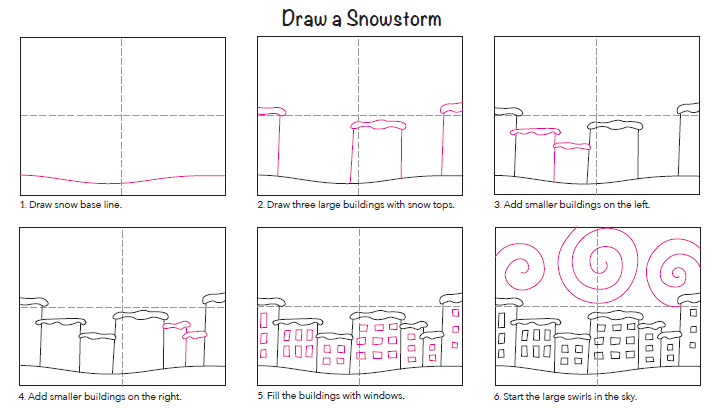 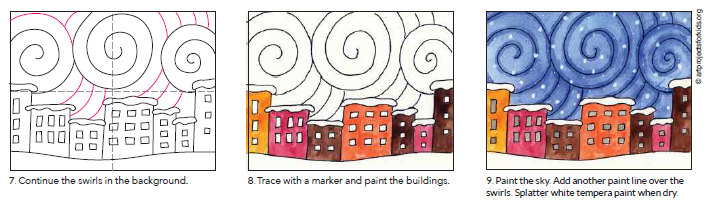 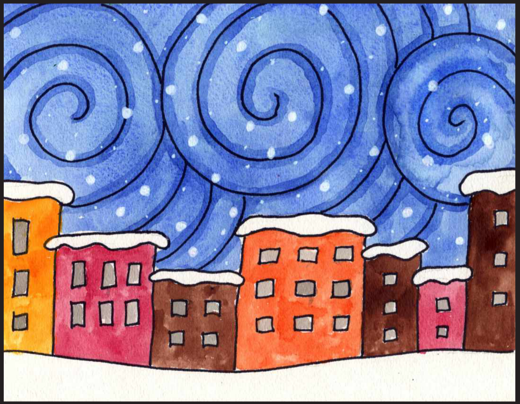 Propozycja 2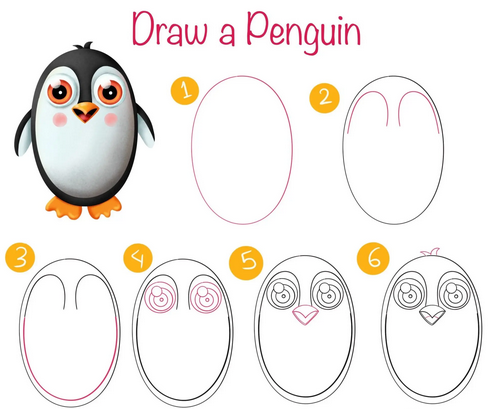 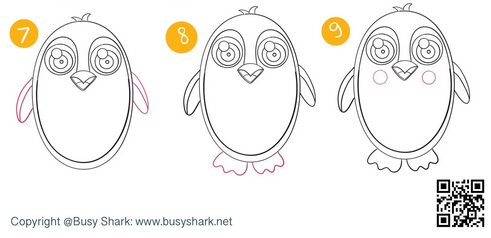 Propozycja 3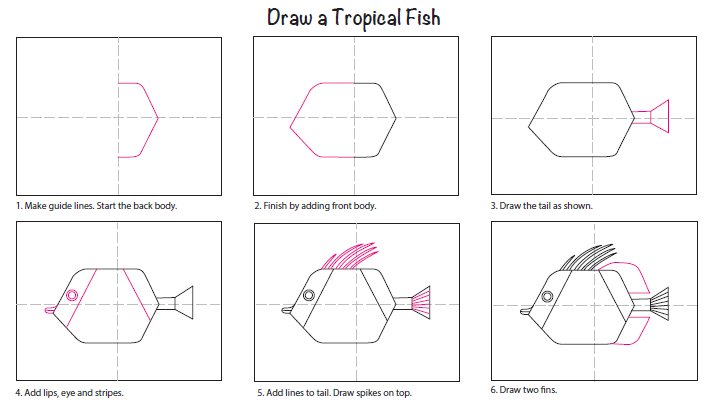 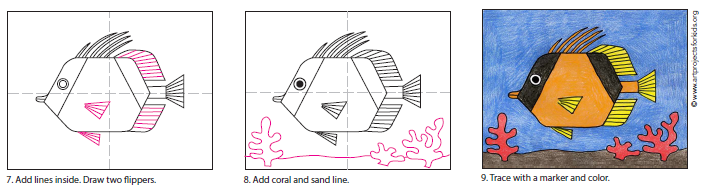 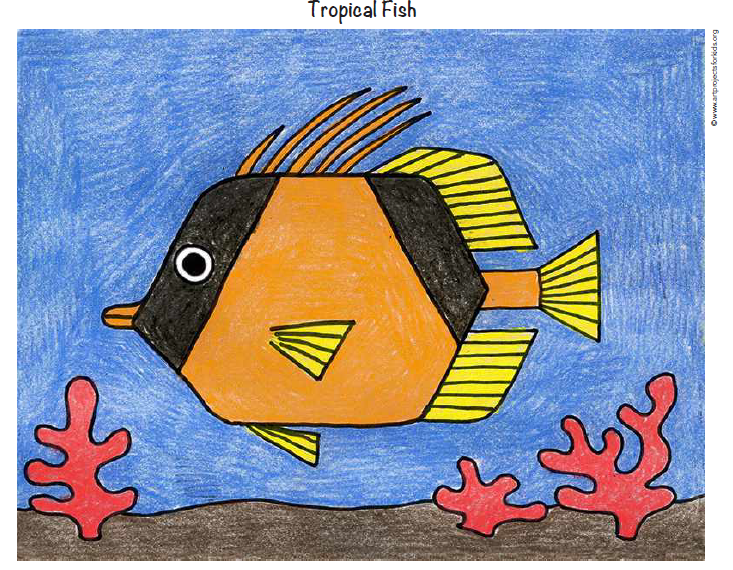 